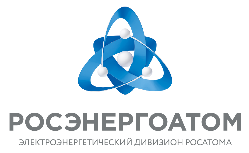 ПРОГРАММА ПРОВЕДЕНИЯI Межрегионального форума-фестиваля муниципальных образований – территорий расположения АЭС«Созвездие городов Росэнергоатома»Город Волгодонск Ростовская область, 1 июня 2019 года01 ИЮНЯ 2019 года СУББОТА01 ИЮНЯ 2019 года СУББОТА09.00 Парад городов расположения АЭС и зарубежных городов-побратимовот пл. Комсомольской до площади возле Дворца культуры им. Курчатова09.45 Официальное открытие I Межрегионального форума-фестиваля муниципальных образований – территорий расположения АЭС «Созвездие городов Росэнергоатома»сцена на площади возле Дворца культуры им. Курчатова11.00 Фестиваль детского творчествасцена на площади возле Дворца культуры им. Курчатова10.20 Ярмарка-продажа продукции городов расположения АЭС и зарубежных городов-побратимовплощадь возле Дворца культуры им. Курчатова11.15 Выставка достижений городов расположения АЭСДворец культуры им. Курчатова, пр. Курчатова, д. 20, 2 этаж, холл12.15 Выставка картин, предметов художественного промысла мастеров городов расположения АЭСДворец культуры им. Курчатова, пр. Курчатова, д. 20, 2 этаж13.00 – 15.30Фестиваль мультфильмовДворец культуры им. Курчатова, пр. Курчатова, д. 20, малый зал18.00 Гала-концерт творческих коллективов г.Волгодонска, городов расположения АЭС и зарубежных городов-побратимов; объявление муниципального образования, ставшего победителем конкурса на право проведения в очередном году форума-фестиваля «Созвездие городов Росэнергоатома»сцена на площади возле Дворца культуры им. Курчатова22.00Фейерверк